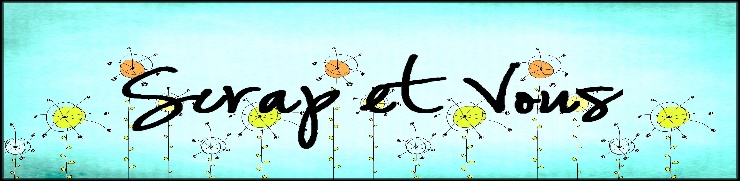 Bulletin d’inscription pour la 11ème Crop ! 23 et 24 mars 2019NOM : ………………………………………………………………………………………………………………………………………….PRENOM : …………………………………………………………………………………………………………………………………….ADRESSE : …………………………………………………………………………………………………………………………………….…………………………………………………………………………………………………………………………………………………….TELEPHONE : ……………………………………………….……………………………………………………………………………….MAIL : ………………………………………………………..…………………………………………………………………………………Je souhaite participer :    tout le week- end	 le samedi		 le dimancheAtelier de : 	 Isabelle Lafolie (Couleurs en Folie)	 Alain Van Hemelryck (Diycrafts)Pour le repas pris en commun, je propose de ramener : ………………………………………...Je viens au restaurant (l’Encas à Vigy) le samedi soir :	   OUI            NONJe joins mon règlement par chèques libellés à l’ordre de « Scrap & Vous ».(le 1er  chèque sera encaissé à l’inscription et le second, quelques jours avant la crop)Le tarif est : pour 1 atelier : 2 chèques de 32,5 € (ou un chèque de 65 €)pour les 2 ateliers : 2 chèques de 55 € (ou un chèque de 110 €)Bulletin et règlement à renvoyer avant le 20 février 2019 àSCRAP & VOUSChez Fanny LUAIRE30 rue St Vincent de Paul57070 METZemail : scrapetvous57@gmail.com - blog : http://scrapetvous.canalblog.comLe règlement fera office d’inscription définitive (une réservation seule ne sera pas prise en compte).Toute annulation ne donnera lieu à aucun remboursement (le kit sera remis ou envoyé à vos frais).Date et signature :